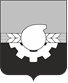 АДМИНИСТРАЦИЯ ГОРОДА КЕМЕРОВОПОСТАНОВЛЕНИЕот 21.08.2020 № 2349О внесении изменений в постановление администрации города Кемерово от 19.04.2017 № 944 «О размещении нестационарных объектов для организации обслуживания зон отдыха населения»В соответствии с постановлением Коллегии Администрации Кемеровской области от 01.07.2015 № 213 «Об утверждении Положения о порядке и условиях размещения видов объектов, перечень которых утвержден постановлением Правительства Российской Федерации от 03.12.2014 № 1300 «Об утверждении перечня видов объектов, размещение которых может осуществляться на землях или земельных участках, находящихся в государственной или муниципальной собственности, без предоставления земельных участков и установления сервитутов», на землях и земельных участках, находящихся в государственной или муниципальной собственности, без предоставления земельных участков и установления сервитутов, публичного сервитута», руководствуясь статьей 45 Устава города Кемерово:Внести в постановление администрации города Кемерово от 19.04.2017 
№ 944 «О размещении нестационарных объектов для организации обслуживания зон отдыха населения» (далее – постановление) следующие изменения:  Пункт 14 раздела «Центральный район» приложения № 1 к постановлению изложить в следующей редакции:       «                                                                                                                             ».Пункты 4, 13, 15 раздела «Рудничный район» приложения № 1 к постановлению изложить в следующей редакции:«                                                                                                                            ». Пункт 15 раздела «Кировский район» приложения № 1 к постановлению изложить в следующей редакции:«                                                                                                                           ».Раздел «Рудничный район» приложения №1 к постановлению дополнить строкой 16 следующего содержания:«                                                                                                                             ».Из раздела «Ленинский район» приложения №1 к постановлению исключить пункты 1, 3, 5, 12, 13, 14.Из раздела «Кировский район» приложения №1 к постановлению исключить пункты 8, 10, 11.Из раздела «Жилой район Лесная Поляна» приложения №1 к постановлению исключить пункт 1.Комитету по работе со средствами массовой информации администрации города Кемерово (Т.В. Щавиной) обеспечить официальное опубликование настоящего постановления. Контроль за исполнением настоящего постановления возложить на заместителя Главы города по экономическим вопросам М.Е. Неробова. Глава города                                                                                        И.В. Середюк14.просп. Притомский, часть земельного участка с кадастровым номером 42:24:0501009:62462021нестационарные объекты для организации обслуживания зон отдыха населения, в том числе на пляжных территориях в прибрежных защитных полосах водных объектовтеневые навесы, туалеты, площадки для пикников, временные павильоны и киоски, спортивные и детские игровые площадки  постоянно4.пересечение просп. Шахтеров и просп. Кузбасского, на 120 метров южнее дома № 58 по просп. Шахтеров100сезонный аттракционбатут, детский лабиринт, детский аттракцион «Рыбалочка» и другие детские аттракционы 01.05 - 31.1013.северо-восточнее ул. Ноябрьской, автодорога на Елыкаево (участок № 1) кадастровый номер 42:24:0401005:154317090нестационарные объекты для организации обслуживания зон отдыха населения, в том числе на пляжных территориях в прибрежных защитных полосах водных объектовтеневые навесы, туалеты, площадки для пикников, временные павильоны и киоски, спортивные и детские игровые площадки  постоянно15.ул. Правая Гавань, северо-западнее дома № 1а6000нестационарные объекты для организации обслуживания зон отдыха населения, в том числе на пляжных территориях в прибрежных защитных полосах водных объектовтеневые навесы, туалеты, площадки для пикников, временные павильоны и киоски, спортивные и детские игровые площадки  постоянно12.ул. Инициативная, южнее дома № 9628сезонный аттракционбатут01.05 - 30.09.16.пересечение просп. Шахтеров и просп. Кузбасского, на 120 метров южнее дома № 58 по просп. Шахтеров100пункт прокатапункт проката велосипедов, роликов, самокатов и другого спортивного инвентаря, а также велопарковкипостоянный